Муниципальное общеобразовательное учречдение"Лицей № 8 города буденновска Буденновского района"районный семинар "системно-деятельностный подход в обучении русскому языку и литературе в рамках реализации основных направлений ФГОС".Открытый урок по литературе в 5 классеПровела: учитель русского языка и литературы первой категорииНикишова Ирина Владимировна2019 годТехнологическая карта урокаФ.И.О. учителя: Никишова Ирина ВладимировнаКласс: 5 «А»Предмет: ЛитератураТема урока: Басенный мир И.А. КрыловаМесто и роль урока в изучаемой теме: Урок обобщения и систематизации знаний Цель урока: организовать совместную деятельность учащихся с целью обобщить и систематизировать знания о басне как литературном жанре и баснях  И. А. Крылова;ЗадачиПредметныеуглубить представления об особенностях басенного жанра;продолжить формировать представление о басне как об особом взгляде на мир.МетапредметныеПознавательные:устанавливать аналогии между изучаемым материалом и собственным опытом;находить в тексте ответ на заданный вопрос.Регулятивные:принимать и сохранять учебную задачу;планировать свое действие;принимать роль в учебном сотрудничестве;адекватно воспринимать оценку учителя и товарищей.Коммуникативные:продолжить формировать коммуникативно-речевые действия, конструктивные способы взаимодействия с окружающими (учителем, сверстниками).Планируемые образовательные результаты, формируемые УУД:Личностные:умение быстро и слаженно работать в группе, самоконтроль;воспитание интереса к классической литературе.Предметные: проверить освоение обучающимися знаний о басне как жанре литературы.	проверить знание текстов изученных басен И.А. Крылова, умение находить мораль басни, навыки выразительного чтения басен.Метапредметные:развитие речи и творческого мышления обучающихся;формирование коммуникативной компетентности (формирование умения взаимодействовать в коллективной деятельности, развитие таких навыков обучающихся, как выразительное чтение и умение строить собственное устное высказывание).Тип урока: комбинированный, обобщающий.Форма урока: проблемный диалог.Методы урока: словесные, наглядные, творческая деятельность, объяснительно-иллюстративный, репродуктивный, частично-поисковый.Форма организации учебной деятельности: индивидуальная, групповая, коллективная.Возрастная категория: 5 классОборудование урока: учебник Литература. 5 класс для общеобразовательных учреждений. В 2 ч.  /Авт.-сост. В.Я. Коровина и др. – М.: Просвещение, 2011Средства наглядности: раздаточный материал: карточки с заданиями, зрительная наглядность «Презентация к уроку»Оформление: портрет И.А.Крылова, иллюстрации к басням.Название этапаВид деятельностиСодержание этапа урокаДеятельность учителяДеятельность учащихсяФормируемые УУД1. Организационный момент. Эмоциональный настрой.Цель этапа: включение в учебную деятельность на эмоциональном уровне.Проверка готовности, настроя обучающихся на работу.Долгожданный  дан  звонок, начинается  урок.К  нам  без  опоздания  приходи  старание.Помоги  нам  потрудиться, Мы  пришли  сюда  учиться.Что  значит  учиться? (Открывать  новые  знания)Что  это  значит? (Понять, что я не знаю и самому найти способ)Какие  качества  помогают  ученику  узнавать  новое?(Любознательность, внимание, усидчивость, трудолюбие...)Пожелайте  друг  другу  удачи.Проведем рефлексию эмоциональной комфортности на начало урока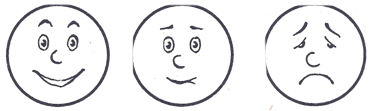 Приветствует обучающихся, проверяет их готовность к урокуСообщают о готовности к уроку. Определение самоготовности (настроен ли я слушать учителя, воспринимать материал урока). Улыбаются друг другу, желают удачной работы. Отмечают настроение в начале урока. Регулятивные: волевая саморегуляция2.Актуализация знаний и фиксирование индивидуального затруднения в пробном действии.Цель этапа:пробное учебное действие; фиксация затруднения.Работа с эпиграфомОпределение темы.Посмотрите на экран. Что вы видите (иллюстрации) А что на них? (сцены из басен)Какие это басни? Кто автор этих басен? (Иван Андреевич Крылов)Эпиграфом к нашему уроку я взяла слова поэта Константина Николаевича Батюшкова: «Его басни переживут века». Предположите, о чем мы сегодня поговорим на уроке. Назовите тему урока.Тема урока: Басенный мир Ивана Андреевича Крылова.А какую цель мы поставим перед собой, если это заключительный урок по творчеству Крылова в этом году? (Повторить и обобщить знания по теме, сделать для себя важный вывод и т.д.)А как нам достичь этой цели? (Внимательно слушать, выполнять все задания)Ставит задачу определить тему и цель урока после работы с эпиграфом.Отвечают на вопросы учителя, высказывают свои мнения и предположенияПознавательные: анализ, синтез, сравнение, обобщение, аналогия; осознанное и произвольное построение речевого высказывания.Коммуникативные: выражение своих мыслей с достаточной полнотой и точностью; учет разных мнений.3.Мотивация (самоопределение) к учебной деятельности.Цель этапа: включение в учебную деятельность на личностно - значимом уровне.БеседаРебята, в каком веке жил и писал свои басни Крылов? (В 19 в.)А в каком веке живете вы? (В 21 в.)Прошло почти 2 столетия. Может вам современным детям в век мобильной связи, компьютеризации и беспроводного интернета не надо уже изучать басни Ивана Андреевича?Мотивирует к учебной деятельностиВключаются в учебную деятельность на личностно - значимом уровне.Регулятивные: выполнять учебное задание в соответствии с целью.Коммуникативные: планирование учебного сотрудничества с учителем и сверстниками.4. Построение проекта выхода из затруднения.Цель этапа: постановка цели учебной деятельности, выбор способа и средств ее реализации.  Постановка проблемного вопросаТогда в ходе нашего сегодняшнего урока давайте попытаемся ответить на вопросПроблемный вопрос: Почему сюжеты басен не устаревают? В чем их секрет?Что нужно сделать, чтобы ответить на этот вопрос определенно?Высказывают свои мнения и предположения, недоумевают.Регулятивные: проговаривание последовательности действий на уроке; формирование познавательной инициативы.Познавательные: общеучебные – самостоятельное выделение и формулирование целей;логические –  умение ставить и формулировать проблему с помощью учителя. – решение проблемы, построение логической цепи рассуждений, доказательство, выдвижение гипотез и их обоснование.Коммуникативные: постановка вопросов,планирование учебного сотрудничества.5. Реализация построенного проекта.Цель этапа: построение и фиксация нового знания. «Мозговой штурм»«Корзина идей»а)Индивидуальная работаб) Работа в парахРебята, только что передали письмо, так как узнали, что у нас сегодня урок по басням. Какой-то робкий начинающий баснописец инкогнито предлагает на суд свой первый басенный шедевр. Полюбопытствуем...Я стала плоховато видеть, совсем слабы мои глаза. А от людей я услыхала, что то не страшно, обзаведись очками. нашла себе Я несколько очков. Пробовала надеть на лоб, на хвост, понюхать, полизать, но то не приносило мне нимало результата. расстроилась и поняла, что люди мне наврали, очки мол помогают. увидала, что от очков нет никакого толка. И рассердившись,  расколотила их о камень. Мораль сей басни такова: «Как тут прикажешь верить людям?»Кто же отправитель? (Мартышка)А так это по мотивам басни Крылова (Мартышка и очки)Ребята, как мы оценим творчество Мартышки? Удалось ей сочинить басню? (нет это рассказ на бытовой сюжет)Перед вами слово «басня», напишите как можно больше известных вам понятий, связанных с этим словом.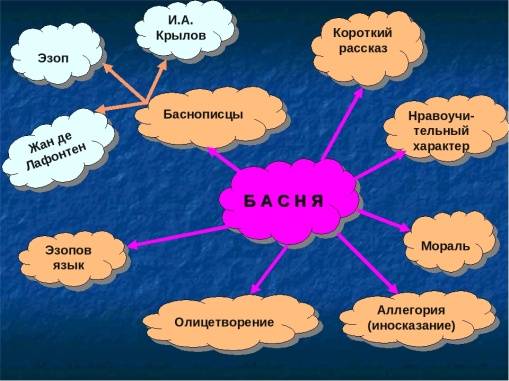 Обсудите в парах, написанное вами, мотивируйте друг другу правильность вашего выбора.А теперь проверим, набросайте в мою корзинку ваши идеи. Слушайте ответы внимательно, не повторяйтесь.Дайте определение басни. (Басня- это литературный жанр с краткой формой повествования, где действуют животные, а подразумеваются люди, и высмеиваются их пороки).Басня - это аллегория. Найдите, какие черты характера людей высмеиваются в басне, если ее герой... (написано большими буквами). Выберите то, что нужно вашей группе. Отвечать будет один  по плану.План:1. Черты характера2. Характеризующие действия3. Характеризующее определение4. Мораль5. Название(Обезьяна. 1. Самовлюблённая, жеманная. 2. Не замечает,  кривляется, осуждает. 3.Кривляка 4. Не любит узнавать никто себя в сатире. 5.Зеркало и ОбезьянаСвинья. 1.  Глупая, невежественная. 3. Наелась, подрывала, не жалела. 3.Невежда 4. Невежда так же в ослепленье Бранит науку и ученье И все ученые труды, Не чувствуя, что он вкушает их плоды. 5. Свинья под дубомЛиса. 1. Самонадеянная, ленивая. 2. Глаза и зубы разгорелись, как ни зайдёт, висят они высоко, пошла и говорит с досадою. 3. Лгунья. 4. Хоть видит око, Да зуб неймет. 5. Лисица и виноградСлушают, отвечают на вопросы учителя, высказывают свою точку зрения, аргументируют.Работают индивидуально, в парахПознавательные: умение находить и выделять необходимую информацию; умение делать предположения и обосновывать их.Коммуникативные: сотрудничество в поиске и выборе информации.6.ФизминуткаЦель этапа:профилактика утомления, психоэмоциональная разрядкаПроговариваниебасенного текста с движениями(на сюжет басни «Лебедь, рак да щука»)Когда в товарищах согласья нет,На лад их дело не пойдет,И выйдет из него не дело, только мука.(А почему?)Поклажа бы для них казалась и легка:Да Лебедь рвется в облака,Рак пятится назад, а Щука тянет в воду.Проводит физминуткуВыполняют подражательные движения по текстуКоммуникативные: согласованиедействий спартнером7.Включение в систему знаний и повторение.Цель этапа: включение нового знания в систему знаний, повторение и закрепление при выполнении заданий практического характера.Просмотр мультфильмаИнсценирование басни «Стрекоза и Муравей»Учебное исследованиеА теперь я предлагаю вам еще немного отдохнуть и посмотреть фрагмент мультфильма «Ворона и Лисица». Обратите внимание на интонацию актёров, озвучивших свои персонажи, и на поведение животных в мультфильме, так как одним придется показать свои актерские способности, а другим их оценить!Группа, инсценировавшая басню, должна: 1. кратко изложить содержание басни, 2. озвучить исполнительскую задачу: в басне «Стрекоза и Муравей» покажем, что стрекоза беспечная, а муравей ответственный и деловитый. А зрители должны определить мораль.Какова мораль?Актерам спасибо, зрители оцените работу актеров (Верю/Не верю). Прокомментируйте свою позицию. Для чего нужна эта работа? Какие навыки мы отрабатываем?Перед вами текст. КотКогда я вижу из окна, как пробирается в саду Васька, я кричу ему самым нежным голосом: – Васенька!И он в ответ, я знаю, тоже мне кричит, но я немного на ухо туг и не слышу, а только вижу, как после моего крика на его белой мордочке открывается розовый рот.– Ва-сень-ка! – кричу ему.И догадываюсь, он кричит мне: – Сейчас иду.И твердым прямым тигровым шагом направляется в дом.Можно назвать его басней? Сформулируйте тезис вашего ответа.( 1.Это басня, потому что…. 2.Это не басня...) Почему? ( Нет аллегории,  у животного нет человеческих черт, человеческих поступков, нет морали, автор не высмеивает своего героя.  Это не басня, а рассказ о животном, которого очень любит автор.)Подводит к выполнению заданий практического характера.Дает задание аналитического характераВысказывают свои мнения и предположенияПроводят аналитическую работу под руководством учителяПознавательные:  общеучебные – умение структурировать знания, выбор наиболее эффективных способов решения задач, умение осознанно и произвольно строить речевое высказывание, рефлексия способов и условий действия.Коммуникативные: планирование учебного сотрудничества, осознанное и произвольное построение речевого высказывания.8. Рефлексия учебной деятельности на уроке, итог урока, дом. задание, рефлексия эмоциональной комфортностиЦель этапа: соотнесение цели урока и его результатов, самооценка работы на уроке, интеграция дом. задания.СинквейнПроблемный вопросИтог Заключительное слово учителяОпираясь на алгоритм, составьте синквейн на тему «Басня»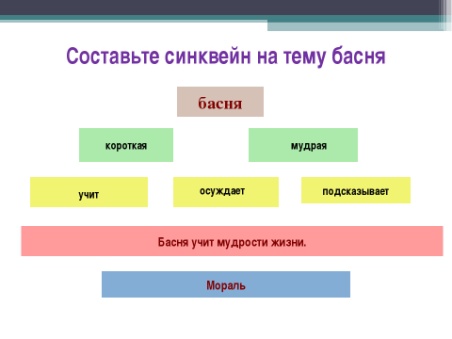 Вернемся к проблемному вопросу, который мы ставили в начале урока и ответим на него.Проблемный вопрос: Почему сюжеты басен не устаревают? В чем их секрет?(Басни  Крылова учат узнавать в баснях самих себя, помогают обнаруживать недостатки и подсказывают, как от них можно избавиться. А идеальных людей не бывает, но с недостатками нужно бороться, на них нужно указывать, значит басни переживут века).Подведем итог нашей деятельности на урокеИнтерес: что интересного было на уроке?Творчество: какие творческие работы вы выполняли?Обучение: чему вы научились?Главное: что сегодняшний урок принес мне?Задание на дом.На выбор: 1. Подготовить выразительное чтение любимой басни в лицах.2. Сочинить басню (в стихах или прозе).3. Составить кроссворд на тему басняПроведем рефлексию эмоциональной комфортности на конец урокаДействительно, и в нашей жизни мы постоянно сталкиваемся с хорошо знакомыми крыловскими персонажами. По-прежнему среди нас Ворона и Лисица, Лебедь, Рак и Щука, горе-музыканты Мартышка, Осел, Козел и косолапый Мишка. И если присмотреться, то какие-то недостатки мы откроем и в себе. Ведь людей без недостатков не бывает, и сейчас, как и в былые времена, ум соседствует с глупостью, трудолюбие – с ленью, скромность – с хвастовством, талант – с бездарностью. Я очень надеюсь, что нравоучения Крылова помогут вам стать лучше.Забавой он людей исправил,Сметая с них пороков пыль;Он баснями себя прославил,И слава эта — наша быль.И не забудут этой были,Пока по-русски говорят:Её давно мы затвердили,Её и внуки затвердят.П.А.ВяземскийПредлагает алгоритм работыКомментирует домашнее заданиеСоставляют синквейн по алгоритмуОтвечают на проблемный вопросПодводят итогВыбирают задание на домРегулятивные: рефлексия способов и условий действия; самооценка на основе критерия успешности учебной деятельности (оценивание своих достижений, степени самостоятельности)Коммуникативные: выражение своих мыслей с достаточной полнотой и точностью; формулирование и аргументация своего мнения, учет разных мнений.